19 aprile - 7 incontro (Laboratorio) PresentiBordin, Busanel, Magoga, Zuccon.Il giorno 19 aprile 2016 presso l’I.C. di Carbonera dalle ore 16,45 si è svolto l’incontro di laboratorio previsto per l’anno scolastico in corso.Comunicazioni della ReteLa coordinatrice informa le insegnanti che si è svolto l’incontro di presentazione del quaderno didattico “C’era una volta la ceramica” che sarà presto disponibile in versione pdf da scaricare gratuitamente dal sito della Rete. www.retegeostorie.it.Gli ultimi due incontri di formazione sulle competenze di geostoria (RDS) sono stati fissati con il seguente o.d.g.: Lunedì 2 maggio  marzo 2016 ore 16.30-19.00 IC Mogliano Veneto 1, via Roma 84 relatoreRelatore: I. MattozziOdg: presentazione  e valutazione delle prove per le competenze  (compiti autentici) proposte dalle partecipanti.Lunedì 23 maggio  marzo 2016 ore 16.30-19.00 IC Mogliano Veneto 1, via Roma 84 relatoreRelatore: I. MattozziOdg: presentazione e valutazione delle sperimentazioni in classe (diari di bordo: UDA + prove  e certificazione delle competenze) realizzate dalle partecipanti.Verifica del laboratorioCarbonera: classi 4. L’insegnante sta procedendo con il lavoro relativo alla 1^ Guerra Mondiale.Classi 5: si sta completando il percorso sulla storia della carta. Nel pomeriggio le classi sono andate in visita al museo della Grande Guerra a Maserada dove hanno svolto, oltre alla visita guidata, anche un laboratorio di osservazione delle fonti. Seguiranno nei prossimi giorni, in classe, alcune attività per approfondire il tema della guerra.Mignagola: classi 1. L’insegnante sta concludendo il percorso sui copioni del fare il grano, la farina e il pane ai quali ha intrecciato anche esperienze manipolative quali, ad esempio, la visita al panificio il tutto rielaborato attraverso i copioni delle azioni e la documentazione sul quaderno e su cartelloni.classi 2. Le attività proposte sul tema”case di ieri, case di oggi” sono state avviate con la presentazione delle varie tipologie abitative attuali e passate ( edifici storici) soprattutto in riferimento alla casa colonica, direttamente osservata con la visita alla mostra etnografica a Vascon, effettuata nel mese di marzo. Le informazioni raccolte attraverso testimonianze dirette (sig. Maso), fonti materiali e iconografiche permetteranno poi di collegare oggetti e luoghi ai bisogni di vita quotidiana nel passato dei nonni . Si farà riferimento anche alle attrezzature usate per l'agricoltura, richiamando l'esperienza già realizzata in classe 1^ “dal grano al pane”. I vari materiali saranno selezionati e messi in un raccoglitore a parte.
Classi 3. Nel mese di maggio saranno riproposte agli alunni le domande introduttive alla vita dell'uomo, già suddivise nei periodi: presente- passato lontano, passato lontanissimo. Tra queste, la classe 3^B aveva richiesto com'era la vita al tempo dei nonni, in riferimento al bisogno di nutrirsi, ripararsi dal freddo, imparare... In collegamento  con gli argomenti relativi alla preistoria e alle soluzioni adottate per soddisfare i bisogni primari o secondari nel paleo-neolitico, sarà proposto agli alunni di effettuare un confronto con le modalità di vita nel passato generazionale lontano. Saranno utilizzate interviste scritte, materiali iconografici, testimonianze dirette già raccolte per sintetizzare il tutto  in schede a parte. Le insegnanti chiedono chiarimenti circa le UDA di geostoria da presentare per il curricolo verticale d’istituto entro il 14 aprile. Si concorda che si possa proporre la stessa che è stata predisposta per il corso di formazione sulle competenze organizzato dalla Rete.La riunione ha termine alle 18,45.La coordinatrice e la referenteIns. Bordin Luisa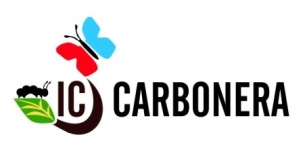 I.C. Carbonera (Tv)www.iccarbonetatv.gov.itVERBALE COMMISSIONE GEOSTORIEAnno Scolastico 2015 – ‘16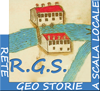 Rete delle Geo Storie a scala locale
www.retegeostorie.it